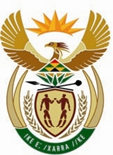 MINISTRY PUBLIC WORKSREPUBLIC OF SOUTH AFRICA Department of Public Works l Central Government Offices l 256 Madiba Street l Pretoria l Contact: +27 (0)12 406 2034 l +27 (0)12 406 1224Private Bag X9155 l CAPE TOWN, 8001 l RSA 4th Floor Parliament Building l 120 Plein Street l CAPE TOWN l Tel: +27 21 468 6900 Fax: +27 21 462 4592 www.publicworks.gov.za NATIONAL ASSEMBLYWRITTEN REPLYQUESTION NUMBER:					        	430 [NW492E]INTERNAL QUESTION PAPER NO.:				05 of 2019DATE OF PUBLICATION:					        	01 MARCH 2019DATE OF REPLY:						           18 APRIL 2019430.	Mr D R Ryder (DA) asked the Minister of Public Works:What number of heads of departments of his department completed performance assessments in the (a) 2015-16, (b) 2016-17 and (c) 2017-18 financial years?(2)	What are the reasons for any heads of departments not completing performance assessments in each specified financial year?	      			  									   NW493E__________________________________________________________________________The Minister of Public WorksREPLY:(1) It is assumed that the Honourable Member, when asking about heads of departments in the Department of Public Works that reference is actually made to the Director General, Deputy Directors-General and Chief Directors, who head various business units in the Department of Public Works. In this respect, the details are as follows:(a)	2015-16 financial year: 34 heads of departments completed performance assessments. (b) 2016-17 financial year: 30 heads of departments completed performance assessments.(c)	 2017-18 financial year: 34 heads of departments completed performance assessments.(2)	In a few cases wherein non-compliance occurred by managers in the respective financial years, the reasons have mainly centred around the submission of performance assessments after the stipulated deadlines. As a result, the Department has instituted action and excluded the affected officials from any performance incentives linked to their positions.